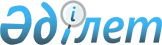 Об оказании материальной помощи безработным гражданам на открытие собственного дела
					
			Утративший силу
			
			
		
					Постановление акимата Каркаралинского района Карагандинской области от 03 марта 2009 года N 39. Зарегистрировано Управлением юстиции Каркаралинского района Карагандинской области 25 марта 2009 года N 8-13-59. Утратило силу  - постановлением акимата Каркаралинского района Карагандинской области от 11 января 2010 года N 2      Сноска. Утратило силу - постановлением акимата Каркаралинского района Карагандинской области от 11.01.2010 N 2.

      В соответствии с Законом Республики Казахстан от 23 января 2001 года "О местном государственном управлении и самоуправлении в Республике Казахстан", Законом Республики Казахстан от 23 января 2001 года "О занятости населения" в целях дополнительной поддержки малоимущих граждан акимат Каркаралинского района ПОСТАНОВЛЯЕТ:



      1. Государственному учреждению "Отдел занятости и социальных программ Каркаралинского района" поручить организацию работ по оказанию материальной помощи официально зарегистрированным безработным гражданам на открытие собственного дела.



      2. Утвердить состав районной постоянной комиссии по рассмотрению заявлений безработных граждан на оказание материальной помощи на открытие собственного дела согласно приложению.



      3. Государственному учреждению "Отдел финансов Каркаралинского района" осуществлять финансирование по бюджетной программе 451-02-102 "Дополнительные меры по социальной защите граждан в сфере занятости населения" в пределах средств, предусмотренных в бюджете района на соответствующий год.



      4. В соответствии с Законом Республики Казахстан от 4 декабря 2008 года "О республиканском бюджете на 2009-2011 годы", согласно расчетам государственного учреждения "Отдел занятости и социальных программ Каркаралинского района" установить размер материальной помощи на открытие собственного дела в пределах 40 (сорока) месячных расчетных показателей.



      5. Контроль за целевым использованием материальной помощи на открытие собственного дела безработным гражданам возложить на государственное учреждение "Отдел занятости и социальных программ Каркаралинского района".



      6. Постановление акимата Каркаралинского района от 15 января 2008 года N 10 "Об оказании материальной помощи на открытие собственного дела и обеспечения самозанятости безработных граждан" (зарегистрировано в Реестре государственной регистрации нормативных правовых актов под N 8-13-43, опубликовано в газете "Қарқаралы" от 23 февраля 2008 года N 15-16) признать утратившим силу.



      7. Контроль за исполнением настоящего постановления возложить на заместителя акима района С. Дюсетаева.



      8. Настоящее постановление вводится в действие по истечении десяти календарных дней после дня его первого официального опубликования.      Аким района                                Н. Омарханов

Приложение к Постановлению

Каркаралинского районного акимата

от 3 марта 2009 г. N 39

Состав районной постоянной комиссии по рассмотрению заявлений безработных граждан на оказание материальной помощи на открытие собственного дела1. Дюсетаев Серик Смаганбетович     – заместитель акима района,

                                      председатель комиссии;

2. Жуманбаев Бейбит Макишович       – начальник государственного

                                      учреждения "Отдел занятости и

                                      социальных программ

                                      Каркаралинского района",

                                      заместитель председателя

                                      комиссии;

3. Толеубекова Айгуль Зекеновна     – заведующая сектора координации

                                      занятости государственного

                                      учреждения "Отдел занятости и

                                      социальных программ

                                      Каркаралинского района",

                                      секретарь комиссии;Состав комиссии:4. Ахметжанов Бекболат Капаевич     – начальник государственного

                                      учреждения "Отдел финансов

                                      Каркаралинского района";

5. Кабиев Мухаметкан Иманкаримович  – начальник государственного

                                      учреждения "Отдел 

                                      предпринимательства

                                      Каркаралинского района";

6. Халел Дулат Канышович            – начальник государственного

                                      учреждения "Отдел внутренней

                                      политики Каркаралинского

                                      района";

7. Сатыбалдин Айдар Рымбаевич       – начальник районного узла

                                      почтовой связи акционерного

                                      общества "Казпочта" (по

                                      согласованию);

8. Ламбеков Нурлан Рымбаевич        – аким города Каркаралинск;

9. Сайлау Әлиұлы                    – заведующий координационного

                                      отдела государственного

                                      учреждения "Аппарат акима

                                      Каркаралинского района".
					© 2012. РГП на ПХВ «Институт законодательства и правовой информации Республики Казахстан» Министерства юстиции Республики Казахстан
				